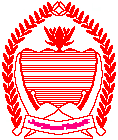 Government of Jammu and KashmirJ&K Services Selection Board       				   	 (www.jkssb.nic.in)            						Annexure “A”		   Max time:-150    Time:-2.30 Hours     Syllabus for written test (Objective Type) for the posts of Jr X-Ray Tech / X-RAY Tech.1)ANOTMY AND PHYSIOLOGY					20 MarksGENERAL:Introduction to the Human body. Terms used in Anatomy, (Surface anatomy, markings and locations of different body  parts and important body  planes. Planes and Regions of Thoracic, Abdominal  and pelvic Cavities.Cardiovascular System.	Heart, pericardium, Arterial system, Venous system, Capilary, systemic circulation.  Digestive System:  Mouth , oesophagus, stomach, small intestine, large intestine, spleen, liver,  Salivary Gland , Gall  Bladder, pancreas, Physiology and Digestion Absorption and Assimilation of Food.  Respiratory System:Noise , pharynx, larynx, trachea, Bronchi, lungs, pleura, physiology of  Respiration-Expiration and Ins;piration, Internal  and External Respiration, Breathing control, vital capacity . Tidal volume and Dead space.Reproductive system:Male  Reproductive system: Male Reprodutive  organs, Spermatogenesis, Testosterone and Secondary  sexual characters.Female  Reproductive System: Vulva, internal  reproductive  organs menstrual cycle, ovarian hormones &  Female breast. Excretory System:Introduction to Excretory body organs, structure of kidneys , ureters, Urinary, Bladder, Urethra, Physiology of filteration Reabsorption and secretion.Nervous System:Brain Meninges , ventricles  spinal cord nerves and cerobro spinal fluids.Endocrine system –Definition, Pituitary Gland, Pineal gland.Thymus Gland Adreneal  Glands Thyroid, Parathyroid Glands.Sense Organs-Structure and function  of Eye , Skin , Ear and Tongue.Musculoskeletal System-Skull,  vertebral column, shoulder girdle, Thoracic   cage. Bones upper limbs , Bones of lower limbs, type of bony joints and movements. 2)Transformers-							20 MarksPrinciples construction of step up & down and Auto transformers, construction of high tension .Transformers   rectification . Self rectification.X-RayProduction of x-ray, properties, interaction with matter  (Photo electric  comption effect and pair production) luminescent effect, photographc effect, ionizing effect & biological effects.Units and Measurements of X-Rays-Lonixation, Roentigen, Rad Rem, R.B.E.  Radiaton badges, lionization chambers. x-Ray Tube-Construction of x-ray tube  Targets, cooling and insulation , x-ray circuits, timers and rectifiers in x-ray, circuits, inter locking  circuits,  stationary and Ratatory anode tube.Quantity  and Quality x-ray  , H.V.T or VVL  linear absorption co-efficient  grids, cones cylinders, filters, focal spot size LBD  FFD or LSD  and OFDFluoroscopy and Image intensifier3)Radiographic photography Techniques-			30 Marks(Dark  room Techniques)Dark Room-Definition  and location of dark room, ideal design of dark room , light and radiation  protection devices , safe  light  test, ventilation, dry and wet  benches, Duplicator.Radiographic Films-Ortho-chromatic films , panchromatic films, Base, Bonding layer, emulsion and super coating of films. Non screen films CTA  base and polyster base films. The  structure of Double coated & single coated film.X-Ray Cassettes-Construction of various cassettes, cassettes care, mounting of intensifying  screen in cassettes. Intensifying screens-Luminescence (Phosphores cence and fluorescence) construction of screens. Type of phosphors and pigments film screen contact, speed of screens-slow parfast care of intensifying screens  . Intensification factors numeral proof  and rare earth screens. Mounting of intensifying screens.Screen film contact.Film Processing-Auto  processing material for processing equipment and annual processing  control on temperature chemical in Dark room the PH Scale.X-ray DeveloperX-Ray FixerFilm Rinsisng Washing & Drying Preparation of processing  chemicals, loading and unloading  of cassettes, Presentation of Radiograph-record filling  and  report distribution.Film Artifacts-Definition, type an causes of radiation and photographic artifacts, factors affecting  the quality control  of radiograph.4)Radiograpghic General Procedures				30 MarksIntorduction-  The Radiographic  image (image formation, magnification image Distortion, Image,  sharpness, Image contrast) Ex posure  factor and Anatomical Terminology.Skeletal System- Upper Limb- Procedure for thumb, fingers, meta carpals, hand corpometacarpel joints, wrist joint, carpo-radio-ulpar joint, forearm, elbow joint, arm, special views for scaphoid bone, olecranon process , supra condylar prljection in various type ofinjured patients.b)	Lower limb-	Procedure for toes, meta tarsalls, complete foot, trasoancaneal, talo calcaneal joint, lege with ankle joint legewith  knee jointm knee joint, thigh with hip joint.c)	Shoulder Girdle and Bony thorax-	Procedures for scapula calvicle and head of humerus sternoclavicular joint , special views for clavicle. Head of humerus and  scapula in various types of injured or dislocation cases. d)	Vertebral Column-	Normal curvature relative levels  of vertebrae, procedures for atlanto-occipital joint, odontoid process, cervical spine , cervicodorsal spine , dorsalsspine, dorso-lumbar spine, and spondolysis. Chest-Procedures for chest at six feet, lying  down and crect positions,   inspiration and expiration views , special views like  lordotic , decubitus, MMR portable teleradiography, chest in pregnancy. High Kilovolatage technique. Abdominal Pelvis-Preparation for  procedure, procedure for upper abdomen, lower abdomen,KUB Gallbladder Stomach , small intestina and large intestine in supine and erect position, special views in case of  perforation etc. Sinus-Procedures for  paranasal sinuse, (frontal, ethmoid, sphenoid and maxillary sinuses ).Soft Tissue Radiography-Procedures for STM , STN  abdomen and other  body organs. invetogram procedures, manipulation of positions, immobilization , exposure, FFD in abnormal conditions of patients.Hospital Practice and Care of patients-Set up of radiology department   in Hospital, Hospital staffing  and organization . Patients registration , record filling , cases put up  and dispactch  devices, medico legal aspect of profession . Professional relationship  of radiographer with patient and organization staff. 5)Special Investigation                                      20 MarksUrinary Tract-Plain Radiographs for UB  Intravenous pyelegraph,  (IVP or IVU)Retrogratepyelegraphy ,  Micturting –cystourethrogram , Retrograte UrethrogramGastro-Intestinal Tract-Plain Radiographs, abdomen, Barium Swallow, Bameal UGI  Ba meal ET, Ba  Enema, double  contract  Ba enema and instant  Ba enema, Miscellaneous  Procedures, Gastrograffm  study, fluoroscopy, Biliary Tract-Introduction to biliary contrast  media plain radiographs upper abdomen, oral choleystography (OCG)  endoscopic Rtrograte choloctysto pancreatograpy (ERCP) HSGFistulogramSinogram6)Basic  principle and application of  computerized  tomography, ultrasound Magnetic resonance  Imaging, Computer Radiography and Digital Radiography 									                    20 Marks7)Contrast Agents, Contrast Reaction and their management, Emergency Drugs used in Radiology Department			     		      10 MarksSecretaryServices selection BoardSrinagar